Уважаемыеналогоплательщики!Межрайонная ИФНС России № 10 по Алтайскому краю26 января 2021 годав 14-00 ч.проводит вебинар по теме:Отраслевой проект «Общественное питание»Для участия в вебинареВам необходимо пройти по ссылке:https://events.webinar.ru/36425287/7832507/55b3e57f405a9c0798508d05a06078bfУчастие бесплатно.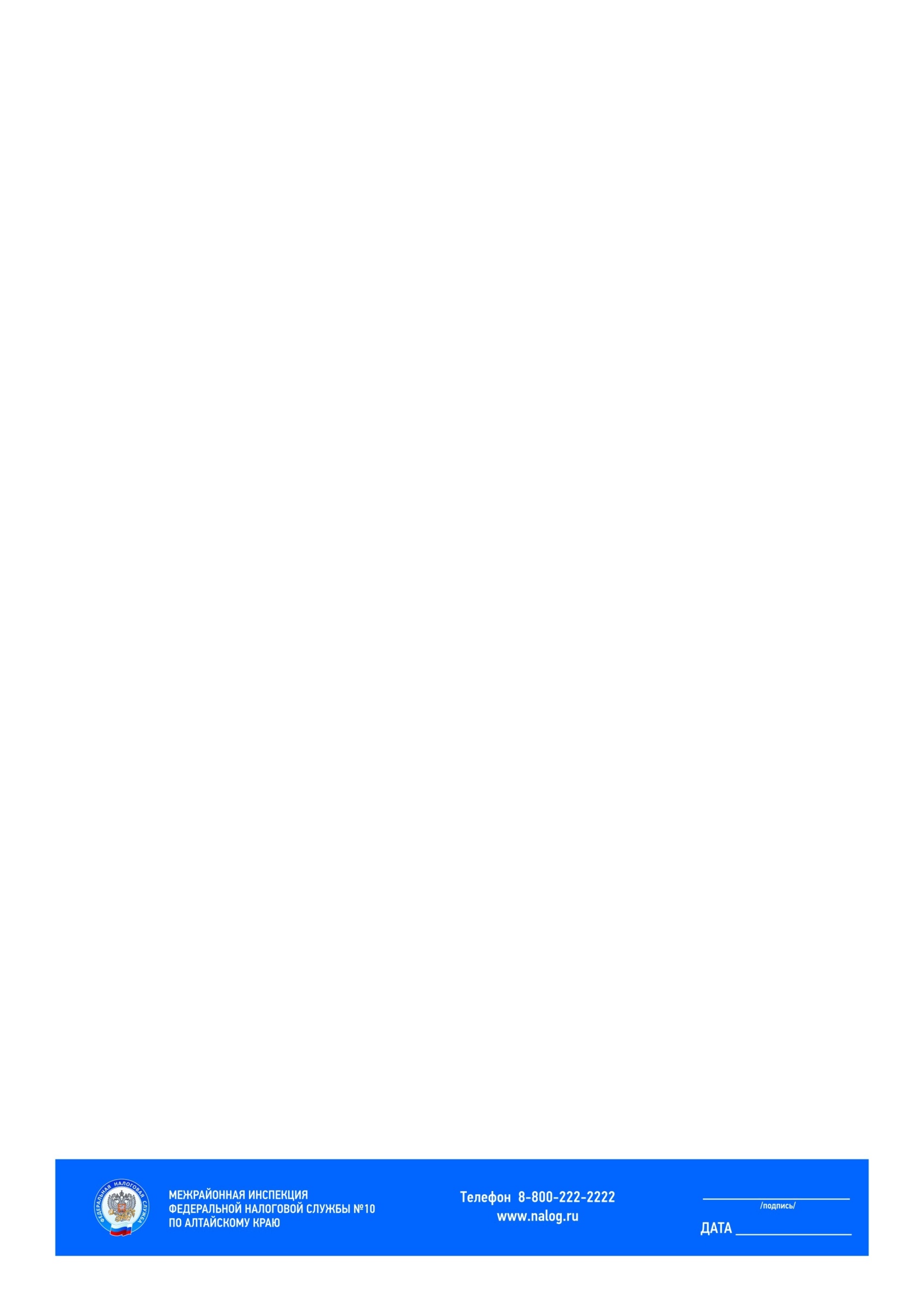 